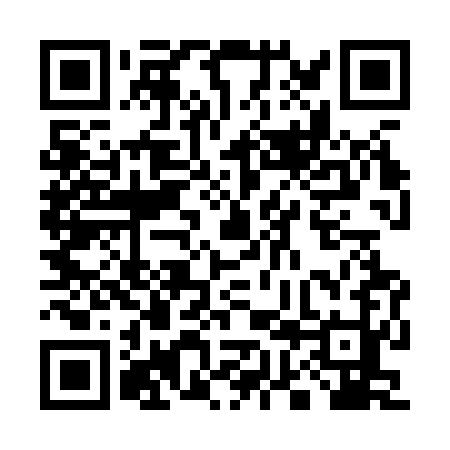 Prayer times for Huta Przerabska, PolandWed 1 May 2024 - Fri 31 May 2024High Latitude Method: Angle Based RulePrayer Calculation Method: Muslim World LeagueAsar Calculation Method: HanafiPrayer times provided by https://www.salahtimes.comDateDayFajrSunriseDhuhrAsrMaghribIsha1Wed2:475:1312:385:458:0410:202Thu2:435:1212:385:468:0510:233Fri2:405:1012:385:478:0710:264Sat2:365:0812:385:488:0910:295Sun2:325:0612:385:498:1010:326Mon2:295:0512:385:508:1210:367Tue2:255:0312:385:518:1310:398Wed2:235:0112:385:528:1510:429Thu2:235:0012:385:538:1610:4510Fri2:224:5812:385:548:1810:4511Sat2:214:5612:385:558:2010:4612Sun2:214:5512:385:558:2110:4713Mon2:204:5312:385:568:2310:4714Tue2:194:5212:385:578:2410:4815Wed2:194:5012:385:588:2610:4916Thu2:184:4912:385:598:2710:4917Fri2:184:4712:386:008:2810:5018Sat2:174:4612:386:018:3010:5019Sun2:174:4512:386:018:3110:5120Mon2:164:4312:386:028:3310:5221Tue2:164:4212:386:038:3410:5222Wed2:154:4112:386:048:3510:5323Thu2:154:4012:386:058:3710:5424Fri2:154:3912:386:058:3810:5425Sat2:144:3812:386:068:3910:5526Sun2:144:3712:386:078:4110:5527Mon2:134:3612:386:088:4210:5628Tue2:134:3512:396:088:4310:5729Wed2:134:3412:396:098:4410:5730Thu2:134:3312:396:108:4510:5831Fri2:124:3212:396:108:4610:58